St. Timothy Lutheran ChurchPentecost Sunday – Drive-In Communion July 11, 2021 – 10:00 a.m. Thank you for worshiping with us today at our Drive In Service.  We hope it will be a blessing for you.  Just tune to 98.3 FM on your car radio and listen to the prelude until the service begins at 10:00.Prelude      Announcements*Confession and Forgiveness	P:  Blessed be the holy Trinity,  one God, the God of manna, the God of miracles, the God of mercy.C:  Amen.P:  Drawn to Christ and seeking God’s abundance, let us confess our sin.(A moment of silent reflection and confession)P:  God, our provider,C:  help us.  It is hard to believe there is enough to share.  We question your ways when they differ from the ways of the world in which we live.  We turn to our own understanding rather than trusting in you.We take offense at your teachings and your ways.Turn us again to you.  Where else can we turn?  Share with us the words of eternal life and feed us for life in the world.  Amen.P:  Beloved people of God: in Jesus, the manna from heaven, you are fed and nourished.  By Jesus, the worker of miracles, there is always more than enough.  Through Jesus, the bread of life, you are shown God’s mercy: you are forgiven and loved into abundant life.C:  Amen.*	Praise Song		Great is the Lord*	P:  Greeting 		P:  The grace of our Lord Jesus Christ, the love of God 			and the Communion of the Holy Spirit be with you always.      C:  And also with you.*	P:  Prayer of the Day O God, from you come all holy desires, all good counsels, and all just works. Give to us, your servants, that peace which the world cannot give, that our hearts may be set to obey your commandments; and also that we, being defended from the fear of our enemies, may live in peace and quietness, through Jesus Christ, our Savior and Lord.   C: Amen. 	AL: Reading	Ephesians 1:3-14 	      Here ends the reading.   P:  The holy gospel according to ____________.	C:		Glory to you, O Lord.	P: 	Gospel              	          Mark 6:14-29	                                                                      	P:		The gospel of the Lord.	C:		Praise to you, O Christ	P:  	Sermon:	    SAM Frann Wilson*	Sermon Song:   Faith of Our Fathers    *AL:  Apostles’ Creed		I believe in God, the Father almighty,		Creator of heaven and earth.	I believe in Jesus Christ, God’s only son, our Lord, 		Who was conceived by the Holy Spirit, 				born of the virgin Mary, suffered under Pontius 		Pilate, was crucified, died and was buried.  		He descended to the dead.  On the third day he 		rose again; He ascended into heaven,		He is seated at the right hand of the Father and		He will come to judge the living and the dead.	I believe in the Holy Spirit, the holy catholic church, 		The communion of saints, the forgiveness of sins,		The resurrection of the body, and the life 				everlasting.     Amen.*P/AL:  Prayers of the Church  *	P:  Sharing God’s Peace	P:  The peace of the Lord be with you always.	C:  And also with you.		P:  Let’s share God’s peace with one another.            HONK YOUR HORNS to share the peace!Offering:  Thank you for mailing in your offering or placing it in the container on your way in or out of the Drive In Service.Great Thanksgiving 	P:  The Lord be with you.	C:  And also with you.	P:	Lift up your hearts.	C:	We lift them to the Lord	P:	Let us give thanks to the Lord our God.	C:	It is right to give our thanks and praise.	P:  In the night in which he was betrayed, our Lord Jesus	took bread, and gave thanks; broke it, and gave it to his 	disciples, saying: Take and eat; this is my body, given for 	you. Do this for the remembrance of me.	Again, after supper, he took the cup, gave thanks, and 	gave it for all to drink, saying: This cup is the new	covenant in my blood, shed for you and for all people for 	the forgiveness of sin. Do this for the remembrance of me.*P:  Lord’s Prayer			Our Father, who art in heaven,			Hallowed be thy name.		Thy kingdom come, thy will be done,			On earth as it is in heaven.		Give us this day our daily bread;			And forgive us our trespasses,		As we forgive those who trespass against us;		And lead us not into temptation,			But deliver us from evil.		For thine is the kingdom, and the power,			And the glory, forever and ever.  Amen  	P: Christ has set the table with more than enough for all. 	    Come.	P:  The body of Christ given for you.	C:	  Amen (eat your wafer.)	P:  The blood of Christ shed for you.  	C:	  Amen (drink your juice.)	P:		The body and blood of our Lord Jesus Christ, strengthen 			you and keep you in his grace.*	P:	Benediction The blessing of God, who provides for us, feeds us, and journeys with us, ☩ be upon you now and forever.C:  Amen.*	Sending Song:  Blessed Be Your Name*	Dismissal		AL: Go in peace.  You are the body of Christ.		C:	 Thanks be to God.  	Service SongsGreat is the LordGreat is the Lord, He is holy and just, by His power we trust in His love.Great is the Lord, He is faithful and true, by His mercy He proves he is love.Great is the Lord and worthy of glory! Great is the Lord and worthy of praise!Great is the Lord! Now lift up your voice, now lift up your voice.Great is the Lord! Great is the Lord!(sing song once more)Faith of our FathersFaith of our fathers living stillIn spite of dungeon, fire and sword.Oh, how our hearts beat high with joyWhene’er we hear that glorious word.Faith of our fathers, holy faith.We will be true to you till death.Faith of our mothers, daring faith,Your work for Christ is love revealed,Spreading God’s word from pole to pole,Making love known and freedom real.Faith of our mothers, holy faith.We will be true to you till deathFaith of our sisters, brothers too,Who still must bear oppression’s might.Raising on high, in prisons dark,The cross of Christ still burning bright.Faith for today, O living faith,We will be true to you till death.Blessed Be Your NameBlessed be Your name, in the land that is plentiful,Where your streams of abundance flow,Blessed be Your name.Blessed be your name, when I’m found in the desert place,Though I walk through the wilderness blessed be Your name.Every blessing You pour out I’ll turn back to praise.When the darkness closes in, Lord, still I will say,Blessed be the name of the Lord, blessed be Your nameBlessed be the name of the Lord, blessed be Your glorious name.You give and take away, You give and take away, My heart will always say, Lord, blessed be Your name.You give and take away, You give and take away, My heart will choose to say, Lord, blessed be Your name.Blessed be the name of the Lord, blessed be Your nameBlessed be the name of the Lord, blessed be Your glorious name.Blessed be the name of the Lord, blessed be Your nameBlessed be the name of the Lord, blessed be Your glorious name.ANNOUNCEMENTS***We welcome everyone today as we continue our indoor worship in addition to our Drive-In Service.     Come inside OR stay in your car.   Your choice!*** Welcome back to Frann Wilson!*** COVID update Vaccinated – no mask required, 6’ social distancing not required, hymnals availableUnvaccinated – masks remain mandatory, social distancing recommended***Prayer Requests:  Pastor Ivy Gauvin, Bob Pecuch, Gene Heil, Karen Johnson, Roy Pihl, George and Janet Balcom, Beverly Klang, Trudy Fetzner, Thom Shagla, Matt Isaacson, Alice Swartz, Dave Bentley, Joe Gauvin, Emerson Allaby, Barb Mattern, Karen Brown and Sarah Van Staalduinen, those serving in the military and law enforcement and their families, including Ben Wickerham.***Birthday Greetings this week to Scott Oste, Susan Benjamin, Jack Hanson and Jane Saar.  Happy Birthday!!!***Adult Bible Study - To continue in the Fall.While Pr. Ivy is out on leave, you can contact Pastor Heather Allport-Cohoon if there is a need for pastoral care. She can be reached at 716-708-6466.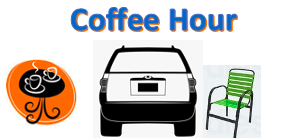 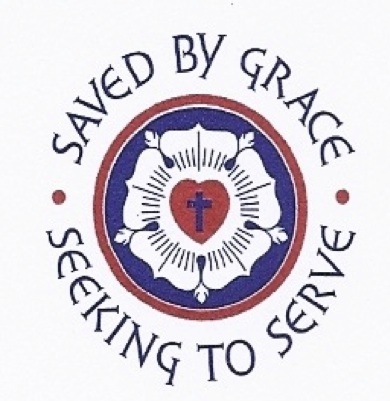 St. TimothyLUTHERAN CHURCHDrive-In ServiceSunday, July 11, 2021Minister – Frann WilsonAssistant Liturgist – Sarah GoebelKeyboard – Gale Svenson-CampbellSingers – Ann McKillip and Kathy CarlsonPr. Gauvin’s Cell – (716) 904-0855Church Email – sttimothy2015@gmail.comFacebook – www.facebook.com/sttimsbemusWebsite – www.sttimothybemus.com